DIFFICULTE DE COMPORTEMENT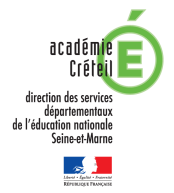 Élaborée par Mme Forestier : Chargée de mission pour les élèves présentant des difficultés de comportement.Qui sont les élèves qui présentent des difficultés de comportement ?Les origines des comportements inappropriés des élèves peuvent être multiples (difficultés de comportement liées à un cadre éducatif inadapté, à une pathologie, à une période particulière de la vie du jeune…)Les comportements inappropriés des élèves sont l’expression des tensions qu’ils ressentent. Un positionnement professionnel adapté de l’enseignant et de l’ensemble des personnels de l’école peut permettre d’enrayer ou de contenir ces tensions en classe ou dans l’établissement. Ce positionnement s’inscrit dans la démarche d’école inclusive.L’expression « troubles du comportement » correspond à un diagnostic médical.L’observation croiséeElle permet d’évaluer les besoins de l’élève et d’identifier les partenairesObserver: Qui? Quoi? Comment ?L’Analyse des Besoins Éducatifs ParticuliersRecueillir  les points observés et les traduire en difficultés, points d’appui et besoins de cet enfantAnalyser et élaborer d’un projet pédagogique individualiséHiérarchiser et cibler  les objectifs évaluablesProposer un cadre rassurant, contenant et juste au quotidienLe cadreLe Temps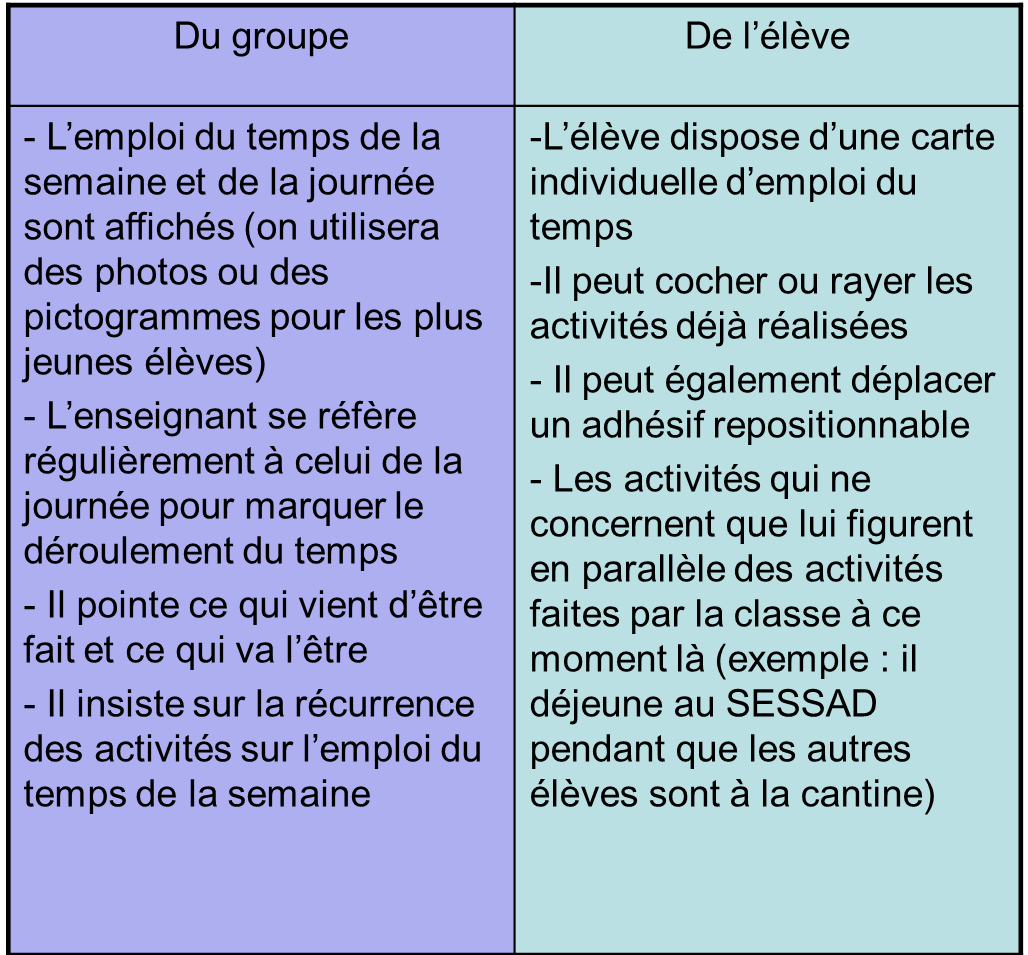 L’espace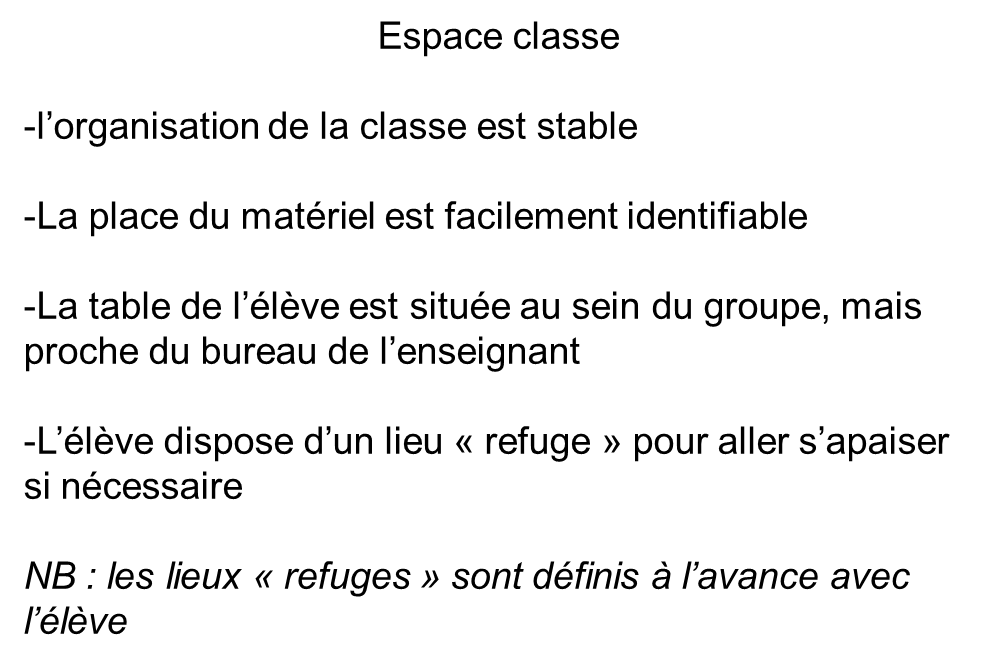 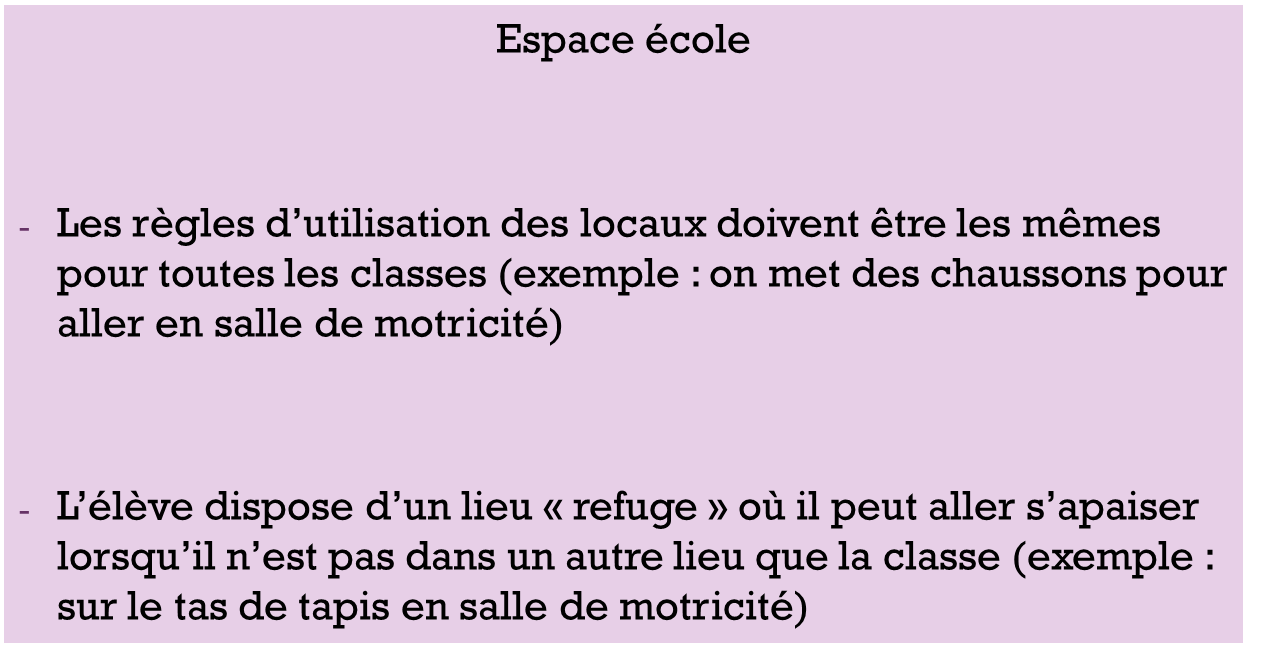 Le « lieu refuge » dans la classe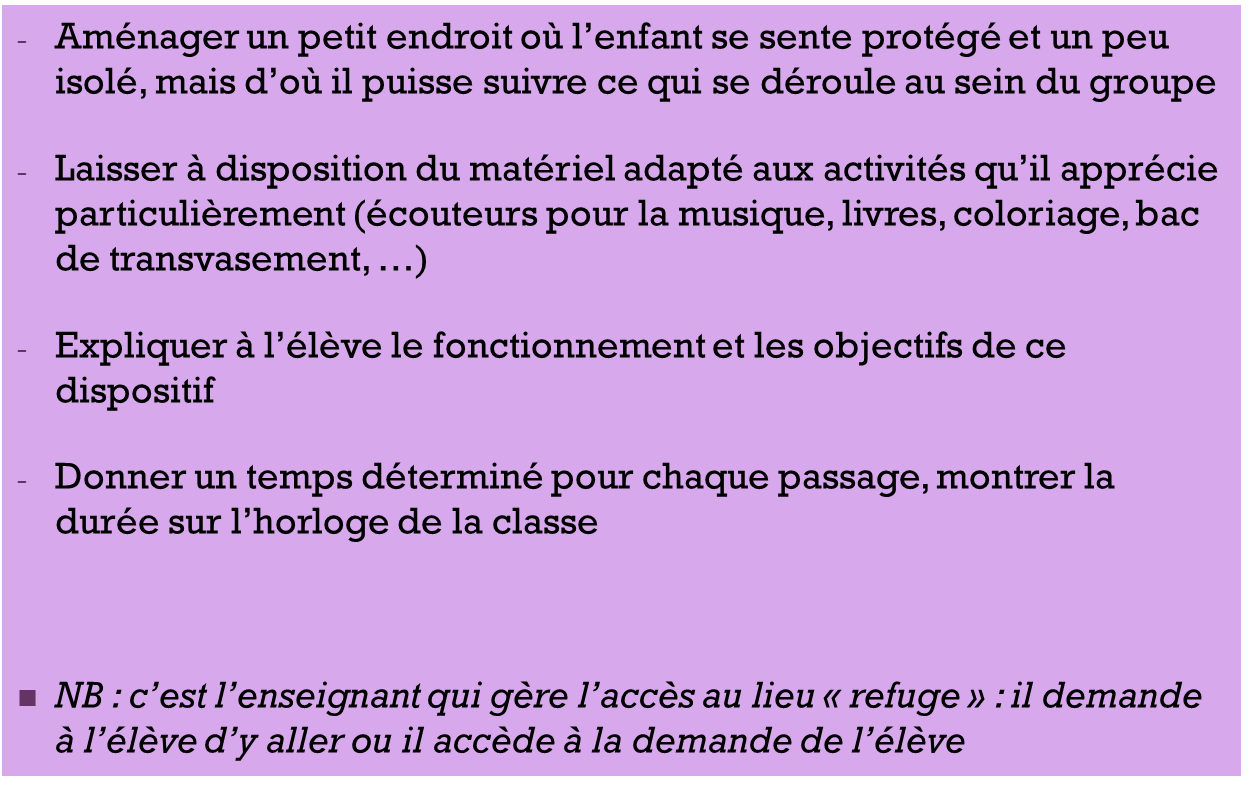 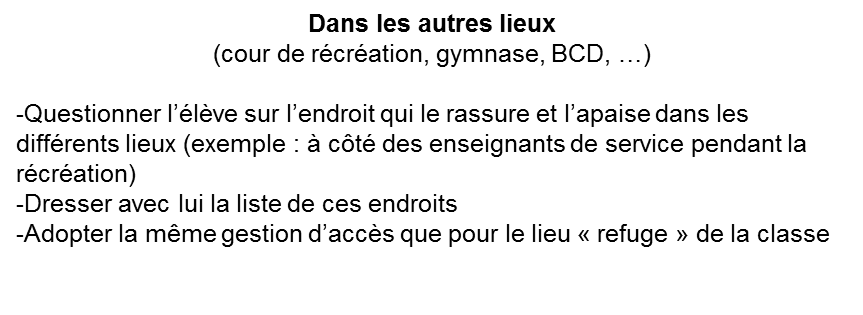 La relation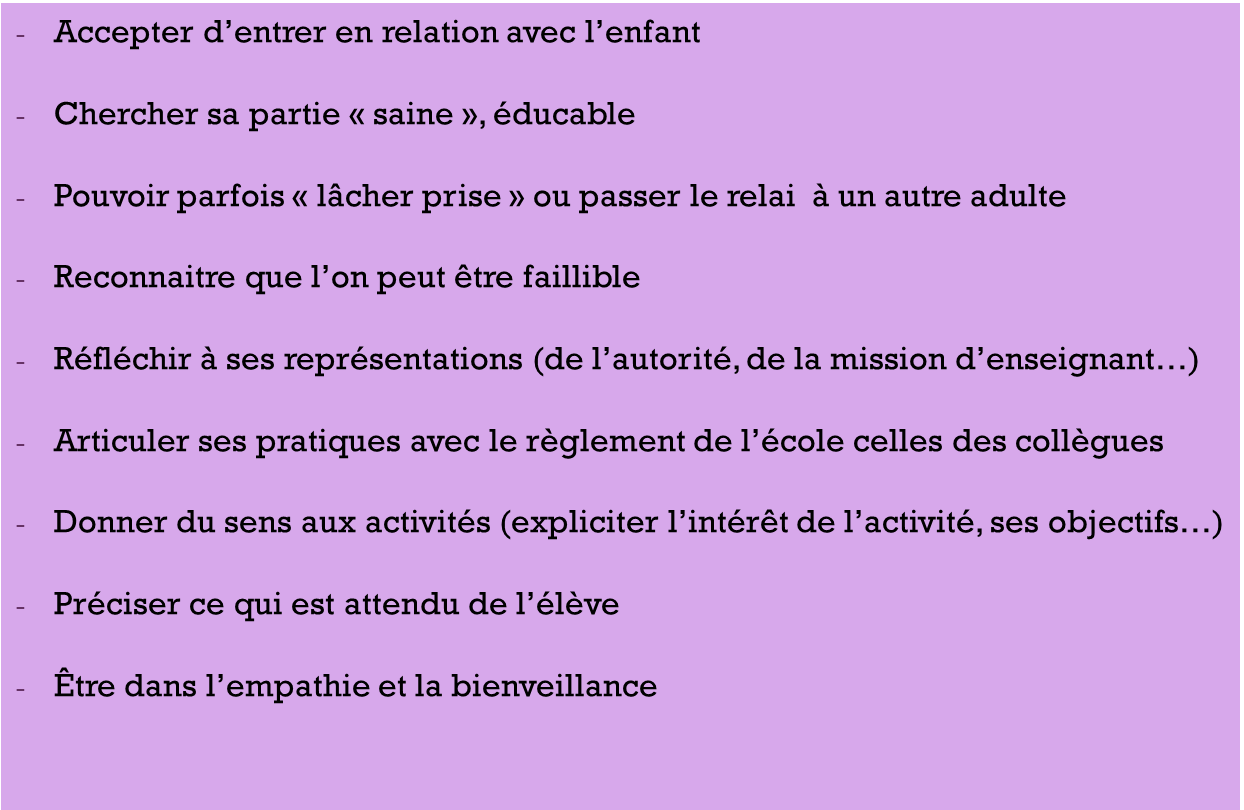 